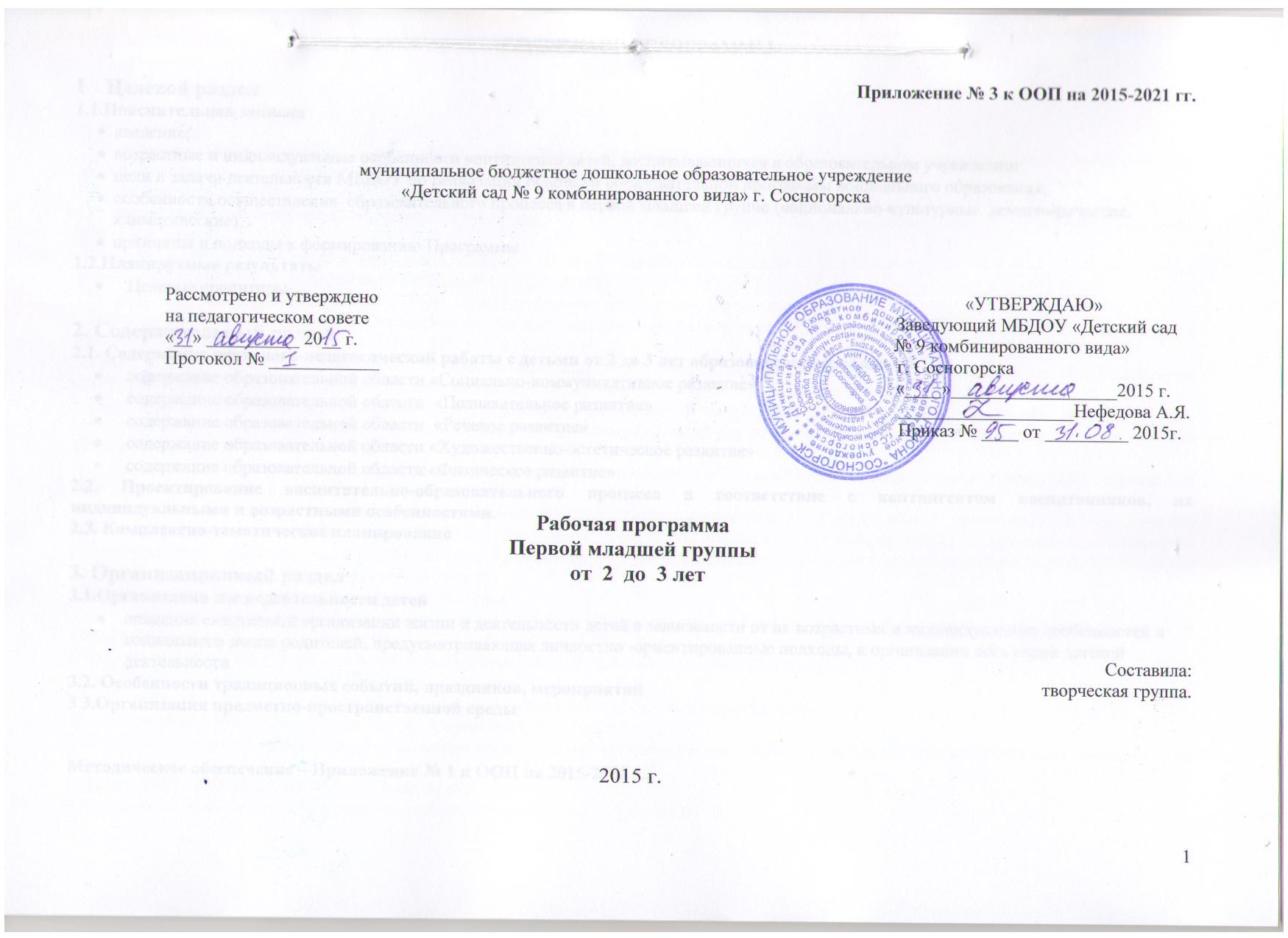 СОДЕРЖАНИЕ ПРОГРАММЫI    Целевой раздел1.1.Пояснительная запискавведение;возрастные и индивидуальные особенности контингента детей, воспитывающихся в образовательном учреждениицели и задачи деятельности МБДОУ по реализации основной образовательной программы дошкольного образования;особенности осуществления  образовательного процесса в первой младшей группе (национально-культурные, демографические, климатические)принципы и подходы к формированию Программы1.2.Планируемые результатыЦелевые ориентиры2. Содержательный раздел2.1. Содержание психолого-педагогической работы с детьми от 2 до 3 лет образовательных областейсодержание образовательной области «Социально-коммуникативное развитие»содержание образовательной области  «Познавательное развитие»содержание образовательной области  «Речевое развитие»содержание образовательной области «Художественно-эстетическое развитие»содержание образовательной области «Физическое развитие»2.2. Проектирование воспитательно-образовательного процесса в соответствие с контингентом воспитанников, их индивидуальными и возрастными особенностями.2.3. Комплексно-тематическое планирование3. Организационный раздел 3.1.Организация жизнедеятельности детейописание ежедневной организации жизни и деятельности детей в зависимости от их возрастных и индивидуальных особенностей и социального заказа родителей, предусматривающая личностно -ориентированные подходы, к организации всех видов детской деятельности3.2. Особенности традиционных событий, праздников, мероприятий 3.3.Организация предметно-пространственной средыМетодическое обеспечение – Приложение № 1 к ООП на 2015-2021 г..1.Целевой раздел1.1.Пояснительная запискаВведение          Программа спроектирована с учетом ФГОС дошкольного образования, особенностей  образовательного учреждения, определяет цель, задачи, планируемые результаты, содержание и организацию образовательного процесса на ступени дошкольного образования.          Программа МБДОУ «Детский сад № 9 комбинированного вида» г.Сосногорска (далее МБДОУ Детский сад № 9» г.Сосногорска.) составлена на основе содержания примерной программы «ОТ РОЖДЕНИЯ ДО ШКОЛЫ» под редакцией Н.Е. Вераксы, Т.С. Комаровой, М.А. Васильевой. Основная образовательная программа МБДОУ Детский сад № 9» г.Сосногорска разработана в соответствии с основными нормативно-правовыми документами по дошкольному воспитанию:-  Федеральный закон от 29.12.2012  № 273-ФЗ  «Об образовании в Российской Федерации»;- Федеральный государственный образовательный стандарт дошкольного образования (Утвержден приказом Министерства образования и науки Российской Федерации от 17 октября 2013 г. N 1155);- «Порядок организации и осуществления образовательной деятельности по основным общеобразовательным программа – образовательным программа дошкольного образования» (приказ Министерства образования и науки РФ от 30 августа 2013 года №1014 г. Москва); - Санитарно-эпидемиологические требования к устройству, содержанию и организации режима работы  дошкольных образовательных организаций» (Утверждены постановлением Главного государственного санитарного врача Российской  от 15 мая 2013 года № 26  «Об утверждении САНПИН» 2.4.3049-13)Программа определяет комплекс основных характеристик дошкольного образования (объем, содержание и планируемые результаты в виде целевых ориентиров дошкольного образования).Программа реализуется в течение всего времени пребывания воспитанников в дошкольной организации и обеспечивает разностороннее развитие детей в возрасте от 1,6 до 7 лет с учётом их возрастных и индивидуальных особенностей по основным образовательным областям: «физическое развитие», «социально – коммуникативное развитие», «познавательное развитие», «речевое развитие» и «художественно-эстетическое развитие». Общие сведения о МБДОУ Детский сад № 9» г.Сосногорска.Полное  наименование  организации: муниципальное бюджетное дошкольное образовательное учреждение «Детский сад № 9 комбинированного вида» г.СосногорскаОфициальное сокращенное наименование организации: МБДОУ Детский сад № 9» г.Сосногорска.Тип – бюджетное дошкольное образовательное учреждение.Место нахождения учреждения:  169500 Республика Коми, г.Сосногорск, 6 микрорайон, д. 4а.Почтовый адрес:  169500 Республика Коми, г.Сосногорск, 6 микрорайон, д. 4а.МБДОУ осуществляет свою образовательную, правовую, хозяйственную деятельность на основе законодательных  нормативных  документов:-  Устав  МБДОУ Детский сад № 9» г.Сосногорска.- Лицензия на право ведения образовательной деятельности № 535 -Д   от 01.09.2014г.Возрастные и индивидуальные особенности контингента детей, воспитывающихся в образовательном учреждении.  Возрастная  характеристика, контингента детей 2-3  лет, воспитывающихся в образовательном учреждении На третьем году жизни дети становятся самостоятельнее. Продолжает развиваться предметная деятельность, ситуативно-деловое общение ребенка и взрослого, совершенствуется восприятие, речь, начальные формы произвольного поведения, игры, наглядно-действенное мышление. Развитие предметной деятельности связано с усвоением культурных способов действия  с различными предметами. Развиваются действия соотносящиеся и орудийные.  Умение выполнять орудийные действия развивает произвольность, преобразуя натуральные формы активности в культурные на основе предлагаемой взрослыми модели, которая выступает в качестве не только объекта подражания , но и образца, регулирующего собственную активность ребенка. Слово отделяется от ситуации и приобретает самостоятельное значение.Физическое  развитие Дети владеют основными жизненно важными движениями (ходьба, бег, лазание, действия с предметами), сидят на корточках, спрыгивают с нижней ступеньки.  Учатся сохранять устойчивое положение тела, правильную осанку, действуют сообща ,придерживаясь определенного направления передвижения с опорой на зрительные ориентиры.Социально-личностное  развитиеУ  2  летних  детей  наблюдается устойчивое эмоциональное состояние. Для них характерны яркие эмоциональные реакции, связанные с непосредственными желаниями ребенка. Проявления агрессии бывают редко, проявляется эмоциональный механизм сопереживания, сочувствия, радости. Все дети называют себя по имени, употребляют местоимение «я» и дают себе первичную самооценку – «я хороший», «я сам».  Для  детей  3-х летнего  возраста  характерна  неосознанность  мотивов,  импульсивность  и  зависимость  чувств  и  желаний  от  ситуации.  Дети  легко  заражаются  эмоциональным  состоянием  сверстников.  Однако в  этом  возрасте  начинает  складываться  и  произвольность  поведения.  У детей  к  3  годам  появляются  чувство  гордости  и  стыда,  начинают  формироваться  элементы  сознания, связанные  с  идентификацией   с  именем  и  полом.  Ранний  возраст  завершается  кризисом  3-х  лет.  Кризис  часто  сопровождается  рядом  отрицательных  проявлений:  упрямство,  негативизм,  нарушение  общения  со  взрослыми и др.Игра носит процессуальный характер, главное в ней - действия. Дети уже спокойно играют рядом с другими детьми, но моменты общей игры кратковременны.  Они совершаются с игровыми предметами, приближенными к реальности. Появляются действия с предметами - заместителями. Для детей  3х летнего возраста игра рядом. В игре дети выполняют отдельные игровые действия, носящие условный характер. Роль осуществляется фактически, но не называется. Сюжет игры - цепочка из 2х действий; воображаемую ситуацию удерживает взрослый. Труд с помощью педагогов выполняют простейшие трудовые действия ,обучаются порядку одевания и раздевания, поддерживают порядок в игровой комнате, по окончании игр расставляют игровой материал по местам.Познавательно-речевое  развитиеВ  ходе  совместной  со  взрослыми  предметной  деятельности  продолжает  развиваться  понимание  речи. Слово  отделяется  от  ситуации  и  приобретает  самостоятельное  значение.  Возрастает  количество  понимаемых  слов.  Интенсивно  развивается  активная  речь  детей. К  3-м  годам  они  осваивают основные грамматические структуры,  пытаются  строить простые предложения, в разговоре со взрослым используют практически все части речи.  Активный  словарь  достигает  1000-1500  слов.  К  концу  3-го  года жизни  речь  становится  средством  общения  ребенка  со  сверстниками,  дети  воспринимают  все  звуки  родного  языка,  но произносят  их  с  большими  искажениями.В  сфере  познавательного  развития  восприятие окружающего мира - чувственное - имеет для детей решающее значение. Они воспринимают мир всеми органами чувств, но воспринимают целостные вещи, а не отдельные сенсорные свойства. Возникает взаимодействие в работе разных органов чувств. Зрение и осязание начинают взаимодействовать при восприятии формы, величины и пространственных отношений. Слух и речедвигательные системы начинают взаимодействовать при восприятии и различении речи. Постепенно учитывается острота зрения и возрастает способность к различению цветов. Внимание детей непроизвольно. Ребенок просто не понимает, что значит заставить себя быть внимательным, т.е. произвольно направлять и удерживать свое внимание на каком-либо объекте. Устойчивость внимания ребенка зависит от его интереса к объекту. Направить на что-либо внимание ребенка путем словесного указания - очень трудно. Детям сложно немедленно выполнять просьбы. Объем внимания ребенка очень невелик - один предмет. Память проявляется главным образом в узнавании воспринимающихся ранее вещей и событий. Преднамеренного запоминания нет, но при этом запоминаю то, что им понравилось, что они с интересом слушали или за чем наблюдали. Ребенок запоминает то, что запомнилось само.  Основной  формой  мышления  становится  наглядно-действенная.Ее особенность заключается в том, что возникающие в жизни ребенка проблемные ситуации разрешаются путем реального действия с предметами .Дети легко заражаются эмоциональным состоянием сверстников .Однако в этот период начинает складываться и произвольность поведения. Она обусловлена развитием орудийных действий и речи.Художественно-эстетическое  развитие   В  этом  возрасте  наиболее  доступными  видами  изобразительной  деятельности   является  рисование  и  лепка.  Ребенок  уже  способен  сформулировать  намерение  изобразить  какой-либо  предмет.   Но,  естественно,  сначала  у него  ничего  не  получается:  рука  не  слушается.   Основные  изображения: линии,  штрихи,  округлые  предметы. Типичным  является  изображение  человека  в  виде  «головонога» - окружности  и  отходящих  от  нее  линий.В  музыкальной деятельности  у  ребенка  возникает  интерес  и  желание  слушать  музыку,  выполнять  простейшие  музыкально-ритмические  и танцевальные  движения.  Ребенок  вместе  со  взрослым  способен  подпевать  элементарные  музыкальные  фразы.Ребенок осознает себя, как отдельного человека, отличного от взрослого . У него формируется образ Я. Цели и задачи деятельности МБДОУ по реализации основной образовательной программыЦель Программы — создание благоприятных условий для  полноценного проживания ребенком дошкольного детства, формирование основ базовой культуры личности, всестороннее развитие психических и физических качеств в соответствии с возрастными и индивидуальными особенностями, подготовка к жизни в современном обществе, к обучению в школе, обеспечение безопасности жизнедеятельности дошкольника.         Задачи Программы:• забота о здоровье, эмоциональном благополучии и своевременном всестороннем развитии каждого ребенка;• создание в группах атмосферы гуманного и доброжелательного отношения ко всем воспитанникам, что позволяет растить их общительными, добрыми, любознательными, инициативными, стремящимися к самостоятельности и творчеству;• максимальное использование разнообразных видов детской деятельности, ихинтеграция в целях повышения эффективности воспитательно-образовательного процесса;• творческая организация (креативность) воспитательно-образовательного процесса;• вариативность использования образовательного материала, позволяющая развивать творчество в соответствии с интересами и наклонностями каждого ребенка;• уважительное отношение к результатам детского творчества;• единство подходов к воспитанию детей в условиях дошкольного образовательного учреждения и семьи;• соблюдение в работе детского сада и начальной школы преемственности, исключающей умственные и физические перегрузки в содержании образования детей дошкольного возраста, обеспечивающей отсутствие давления предметного обучения.Особенности осуществления  образовательного процесса в первой младшей группе (национально-культурные, демографические, климатические)1. Организация образовательного процесса в первой младшей группе осуществляется в соответствии с образовательными программами и расписаниями непосредственно образовательной деятельности.2. Дисциплина в первой младшей группе поддерживается на основе уважения человеческого достоинства воспитанников, педагогов. 3. Родителям (законным представителям) воспитанников предоставляется возможность ознакомления с ходом и содержанием учебно-воспитательного процесса.4. Язык, на котором ведутся обучение и воспитание впервой младшей группе, определяется Учредителем и настоящим Уставом МБДОУ. Обучение и воспитание в первой младшей группе ведется на русском языке.5. Основной структурной единицей МБДОУ является группа детей дошкольного возраста. Группы имеют общеразвивающую направленность.  Климатические  особенности:   Процесс воспитания и развития в детском саду является непрерывным, но, тем не менее,  график образовательного процесса составляется в соответствии  с  выделением двух периодов:холодный  период:  учебный год (сентябрь-май), составляется  определенный режим дня и расписание организованных  образовательных  форм  летний период (июнь-август), для которого составляется другой  режим дня.  При организации образовательного процесса учитываются принципы:• соответствует принципу развивающего образования, целью которого является развитие ребенка;• сочетает принципы научной обоснованности и практической применимости (содержание  Программы соответствует основным положениям возрастной психологии и дошкольной педагогики и, как показывает опыт, может быть успешно реализована в массовой практике дошкольного образования);• соответствует критериям полноты, необходимости и достаточности (позволяя решать поставленные цели и задачи при использовании разумного «минимума» материала);• обеспечивает единство воспитательных, развивающих и обучающих целей и задач процесса образования детей дошкольного возраста, в ходе реализации которых формируются такие качества, которые являются ключевыми в развитии дошкольников;• строится с учетом принципа интеграции образовательных областей в соответствии с возрастными возможностями и особенностями детей, спецификой и возможностями образовательных областей;• основывается на комплексно-тематическом принципе построения образовательного процесса;• предусматривает решение программных образовательных задач в совместной деятельности взрослого и детей и самостоятельной деятельности дошкольников не только в рамках непосредственно образовательной деятельности, но и при проведении режимных моментов в соответствии со спецификой дошкольного образования;• предполагает построение образовательного процесса на адекватных возрасту формах работы с детьми. Основной формой работы с дошкольниками и ведущим видом их деятельности является игра;• допускает варьирование образовательного процесса в зависимости от региональных особенностей;1.2. Планируемые результатыЦелевые ориентиры на этапе завершении дошкольного образования- Ребенок овладевает основными культурными средствами, способами деятельности, проявляет инициативу и самостоятельность в разных видах деятельности — игре, общении, познавательно-исследовательской деятельности, конструировании и др.; способен выбирать себе род занятий, участников по совместной деятельности.-Ребенок обладает установкой положительного отношения к миру, к разным видам труда, другим людям и самому себе, обладает чувством собственного достоинства; активно взаимодействует со сверстниками и взрослыми, участвует в совместных играх.-Способен договариваться, учитывать интересы и чувства других, сопереживать неудачам и радоваться успехам других, адекватно проявляет свои чувства, в том числе чувство веры в себя, старается разрешать конфликты. Умеет выражать и отстаивать свою позицию по разным вопросам.-Способен сотрудничать и выполнять как лидерские, так и исполнительские функции в совместной деятельности. -Понимает, что все люди равны вне зависимости от их социального происхождения, этнической принадлежности, религиозных и других верований, их физических и психических особенностей.-Проявляет эмпатию по отношению к другим людям, готовность прийти на помощь тем, кто в этом нуждается.-Проявляет умение слышать других и стремление быть понятым другими.-Ребенок обладает развитым воображением, которое реализуется в разных видах деятельности, и прежде всего в игре; владеет разными формами и видами игры, различает условную и реальную ситуации; умеет подчиняться разным правилам и социальным нормам. Умеет распознавать различные ситуации и адекватно их оценивать.-Ребенок достаточно хорошо владеет устной речью, может выражать свои мысли и желания, использовать речь для выражения своих мыслей, чувств и желаний, построения речевого высказывания в ситуации общения, выделять звуки в словах, у ребенка складываются предпосылки грамотности.-У ребенка развита крупная и мелкая моторика; он подвижен, вынослив, владеет основными движениями, может контролировать свои движения и управлять ими.-Ребенок способен к волевым усилиям, может следовать социальным нормам поведения и правилам в разных видах деятельности, во взаимоотношениях с взрослыми и сверстниками, может соблюдать правила безопасного поведения и навыки личной гигиены.-Проявляет ответственность за начатое дело.-Ребенок проявляет любознательность, задает вопросы взрослым и сверстникам, интересуется причинно-следственными связями, пытается самостоятельно придумывать объяснения явлениям природы и поступкам людей; склонен наблюдать, экспериментировать. Обладает начальными знаниями о себе, о природном и социальном мире, в котором он живет; знаком с произведениями детской литературы, обладает элементарными представлениями из области живой природы, естествознания, математики, истории и т.п.; способен к принятию собственных решений, опираясь на свои знания и умения в различных видах деятельности.-Открыт новому, то есть проявляет желание узнавать новое, самостоятельно добывать новые знания; положительно относится к обучению в школе.-Проявляет уважение к жизни (в различных ее формах) и заботу об окружающей среде.-Эмоционально отзывается на красоту окружающего мира, произведения народного и профессионального искусства (музыку, танцы, театральную деятельность, изобразительную деятельность и т.д.).-Проявляет патриотические чувства, ощущает гордость за свою страну, ее достижения, имеет представление о ее географическом разнообразии, многонациональности,  важнейших исторических событиях.-Имеет первичные представления о себе, семье, традиционных семейных ценностях, включая традиционные гендерные ориентации, проявляет уважение к своему и противоположному полу.-Соблюдает элементарные общепринятые нормы, имеет первичные ценностные представления о том, «что такое хорошо и что такое плохо», стремится поступать хорошо; проявляет уважение к старшим и заботу о младших.-Имеет начальные представления о здоровом образе жизни. Воспринимает здоровый образ жизни как ценность.Основанием выделения сторон (сфер) инициатив послужит мотивационно-содержательные характеристики деятельности, т.е. собственно предметно-содержательная направленность активности ребенка. 2.Содержательный раздел2.1. Содержание психолого-педагогической работы с детьми от 2 до 3 летОБРАЗОВАТЕЛЬНАЯ ОБЛАСТЬ «СОЦИАЛЬНО-КОММУНИКАТИВНОЕ РАЗВИТИЕ»«Социально-коммуникативное развитие направлено на усвоение норм и ценностей, принятых в обществе, включая моральные и нравственные ценности; развитие общения и взаимодействия ребенка со взрослыми и сверстниками; становление самостоятельности, целенаправленности и саморегуляции собственных действий; развитие социального и эмоционального интеллекта, эмоциональной отзывчивости, сопереживания, формирование готовности к совместной деятельности со сверстниками, формирование уважительного отношения и чувства принадлежности к своей семье и к сообществу детей и взрослых в Организации; формирование позитивных установок к различным видам труда и творчества; формирование основ безопасного поведения в быту, социуме, природе».Социализация, развитие общения, нравственное воспитание. (организация ОД в режимных моментах)Первая младшая группа (от 2 до 3 лет).Формировать у детей опыт поведения в среде сверстников, воспитывать чувство симпатии к ним. Способствовать накоплению опыта доброжелательных взаимоотношений со сверстниками, воспитывать эмоциональную отзывчивость (обращать внимание детей на ребенка, проявившего заботу о товарище, поощрять умение пожалеть, посочувствовать). Формировать у каждого ребенка уверенность в том, что его, как и всех детей, любят, о нем заботятся; проявлять уважительное отношение к интересам ребенка, его нуждам, желаниям, возможностям. Воспитывать отрицательное отношение к грубости, жадности; развивать умение играть не ссорясь, помогать друг другу и вместе радоваться успехам, красивым игрушкам и т. п. Воспитывать элементарные навыки вежливого обращения: здороваться, прощаться, обращаться с просьбой спокойно, употребляя слова «спасибо» и «пожалуйста». Формировать умение спокойно вести себя в помещении и на улице: не шуметь, не бегать, выполнять просьбу взрослого. Воспитывать внимательное отношение и любовь к родителям и близким людям. Приучать детей не перебивать говорящего взрослого, формировать умение подождать, если взрослый занят.Ребенок в семье и сообществе, патриотическое воспитание. (организация ОД в режимных моментах)Первая младшая группа (от 2 до 3 лет). 	Образ Я. Формировать у детей элементарные представления о себе, об изменении своего социального статуса (взрослении) в связи с началом посещения детского сада; закреплять умение называть свое имя. Формировать у каждого ребенка уверенность в том, что взрослые любят его, как и всех остальных детей. Семья. Воспитывать внимательное отношение к родителям, близким людям. Поощрять умение называть имена членов своей семьи. Детский сад. Развивать представления о положительных сторонах детского сада, его общности с домом (тепло, уют, любовь и др.) и отличиях от домашней обстановки (больше друзей, игрушек, самостоятельности и т. д.). Обращать внимание детей на то, в какой чистой, светлой комнате они играют, как много в ней ярких, красивых игрушек, как аккуратно заправлены кроватки. На прогулке обращать внимание детей на красивые растения, оборудование участка, удобное для игр и отдыха. Развивать умение ориентироваться в помещении группы, на участке. Родная страна. Напоминать детям название города (поселка), в котором они живут.Самообслуживание, самостоятельность трудовое воспитание. (организация ОД в режимных моментах)Первая младшая группа (от 2 до 3 лет). Воспитание культурно-гигиенических навыков. Формировать привычку (сначала под контролем взрослого, а затем самостоятельно) мыть руки по мере загрязнения и перед едой, насухо вытирать лицо и руки личным полотенцем. Учить с помощью взрослого приводить себя в порядок; пользоваться индивидуальными предметами (носовым платком, салфеткой, полотенцем, расческой, горшком). Формировать умение во время еды правильно держать ложку. Самообслуживание. Учить детей одеваться и раздеваться в определенном порядке; при небольшой помощи взрослого снимать одежду, обувь (расстегивать пуговицы спереди, застежки на липучках); в определенном порядке аккуратно складывать снятую одежду. Приучать к опрятности. Общественно-полезный труд. Привлекать детей к выполнению простейших трудовых действий: совместно с взрослым и под его контролем расставлять хлебницы (без хлеба), салфетницы, раскладывать ложки и пр. Приучать поддерживать порядок в игровой комнате, по окончании игр расставлять игровой материал по местам. Уважение к труду взрослых. Поощрять интерес детей к деятельности взрослых. Обращать внимание на то, что и как делает взрослый (как ухаживает за растениями (поливает) и животными (кормит); как дворник подметает двор, убирает снег; как столяр чинит беседку и т.д.), зачем он выполняет те или иные действия. Учить узнавать и называть некоторые трудовые действия (помощник воспитателя моет посуду, приносит еду, меняет полотенца).Формирование основ безопасности. (организация ОД в режимных моментах)Первая младшая группа (от 2 до 3 лет). 	Безопасное поведение в природе. Знакомить с элементарными правилами безопасного поведения в природе (не подходить к незнакомым животным, не гладить их, не дразнить; не рвать и не брать в рот растения и пр.). Безопасность на дорогах. Формировать первичные представления о машинах, улице, дороге. Знакомить с некоторыми видами транспортных средств. Безопасность собственной жизнедеятельности. Знакомить с предметным миром и правилами безопасного обращения с предметами. Знакомить с понятиями «можно — нельзя», «опасно». Формировать представления о правилах безопасного поведения в играх с песком и водой (воду не пить, песком не бросаться и т.д.).ОБРАЗОВАТЕЛЬНАЯ ОБЛАСТЬ «ПОЗНАВАТЕЛЬНОЕ РАЗВИТИЕ».«Познавательное развитие предполагает развитие интересов детей, любознательности и познавательной мотивации; формирование познавательных действий, становление сознания; развитие воображения и творческой активности; формирование первичных представлений о себе, других людях, объектах окружающего мира, о свойствах и отношениях объектов окружающего мира (форме, цвете, размере, материале, звучании, ритме, темпе, количестве, числе, части и целом, пространстве и времени, движении и покое, причинах и следствиях и др.), о малой родине и Отечестве, представлений о социокультурных ценностях нашего народа, об отечественных традициях и праздниках, о планете Земля какобщем доме людей, об особенностях ее природы, многообразии стран и народов мира».Развитие познавательно-исследовательской деятельности. (организация в непосредственной образовательной деятельности)Первая младшая группа (от 2 до 3 лет). 	Первичные представления об объектах окружающего мира. Формировать представления о предметах ближайшего окружения, о простейших связях между ними. Учить детей называть цвет, величину предметов, материал, из которого они сделаны (бумага, дерево, ткань, глина); сравнивать знакомые предметы (разные шапки, варежки, обувь и т. п.), подбирать предметы по тождеству (найди такой же, подбери пару), группировать их по способу использования (из чашки пьют и т. д.). Упражнять в установлении сходства и различия между предмета- ми, имеющими одинаковое название (одинаковые лопатки; красный мяч — синий мяч; большой кубик — маленький кубик). Учить детей называть свойства предметов: большой, маленький, мягкий, пушистый и др. Сенсорное развитие. Продолжать работу по обогащению непосредственного чувственного опыта детей в разных видах деятельности, постепенно включая все виды восприятия. Помогать обследовать предметы, выделяя их цвет, величину, форму; побуждать включать движения рук по предмету в процесс знакомства с ним (обводить руками части предмета, гладить их и т. д.). Дидактические игры. Обогащать в играх с дидактическим материалом сенсорный опыт детей (пирамидки (башенки) из 5–8 колец разной величины; «Геометрическая мозаика» (круг, треугольник, квадрат, прямоугольник); разрезные картинки (из 2–4 частей), складные кубики (4–6 шт.) и др.); развивать аналитические способности (умение сравнивать, соотносить, группировать, устанавливать тождество и различие однородных предметов по одному из сенсорных признаков — цвет, форма, величина).Проводить дидактические игры на развитие внимания и памяти («Чего не стало?» и т. п.); слуховой дифференциации («Что звучит?» и т. п.); тактильных ощущений, температурных различий («Чудесный мешочек», «Теплый — холодный», «Легкий — тяжелый» и т. п.); мелкой моторики руки (игрушки с пуговицами, крючками, молниями, шнуровкой и т. д.).Приобщение к социокультурным ценностям. (организация ОД в режимных моментах) Первая младшая группа (от 2 до 3 лет). 	Продолжать знакомить детей с предметами ближайшего окружения. Способствовать появлению в словаре детей обобщающих понятий: игрушки, посуда, одежда, обувь, мебель и пр. Знакомить с транспортными средствами ближайшего окружения.Формирование элементарных математических представлений. (организация ОД в режимных моментах) Первая младшая группа (от 2 до 3 лет). Количество. Привлекать детей к формированию групп однородных предметов. Учить различать количество предметов (один — много). Величина. Привлекать внимание детей к предметам контрастных размеров и их обозначению в речи (большой дом — маленький домик, большая матрешка — маленькая матрешка, большие мячи — маленькие мячи и т. д.). Форма. Учить различать предметы по форме и называть их (кубик, кирпичик, шар и пр.). Ориентировка в пространстве. Продолжать накапливать у детей опыт практического освоения окружающего пространства (помещений группы и участка детского сада). Расширять опыт ориентировки в частях собственного тела (голова, лицо, руки, ноги, спина). Учить двигаться за воспитателем в определенном направленииОзнакомление с миром природы. Первая младшая группа (от 2 до 3 лет). 	Знакомить детей с доступными явлениями природы. Учить узнавать в натуре, на картинках, в игрушках домашних животных (кошку, собаку, корову, курицу и др.) и их детенышей и называть их. Узнавать на картинке некоторых диких животных (медведя, зайца, лису и др.) и называть их. Вместе с детьми наблюдать за птицами и насекомыми на участке, за рыбками в аквариуме; подкармливать птиц.Учить различать по внешнему виду овощи (помидор, огурец, морковь и др.) и фрукты (яблоко, груша и др.). Помогать детям замечать красоту природы в разное время года. Воспитывать бережное отношение к животным. Учить основам взаимодействия с природой (рассматривать растения и животных, не нанося им вред; одеваться по погоде).Сезонные наблюдения Осень. Обращать внимание детей на осенние изменения в природе: похолодало, на деревьях пожелтели и опадают листья. Формировать представления о том, что осенью созревают многие овощи и фрукты. Зима. Формировать представления о зимних природных явлениях: стало холодно, идет снег. Привлекать к участию в зимних забавах (катание с горки и на санках, игра в снежки, лепка снеговика и т. п.). Весна. Формировать представления о весенних изменениях в природе: потеплело, тает снег; появились лужи, травка, насекомые; набухли почки. Лето. Наблюдать природные изменения: яркое солнце, жарко, летают бабочки.ОБРАЗОВАТЕЛЬНАЯ ОБЛАСТЬ «РЕЧЕВОЕ РАЗВИТИЕ».«Речевое развитие включает владение речью как средством общения и культуры; обогащение активного словаря; развитие связной, грамматически правильной диалогической и монологической речи; развитие речевого творчества; развитие звуковой и интонационной культуры речи, фонематического слуха; знакомство с книжной культурой, детской литературой, понимание на слух текстов различных жанров детской литературы; формирование звуковой аналитико-синтетической активности как предпосылки обучения грамоте».Развитие речи. (организация в непосредственной образовательной деятельности) Первая младшая группа (от 2 до 3 лет). 	Развивающая речевая среда. Способствовать развитию речи как средства общения. Давать детям разнообразные поручения, которые дадут им возможность общаться со сверстниками и взрослыми («Загляни в раздевалку и расскажи мне, кто пришел», «Узнай у тети Оли и расскажи мне...», «Предупреди Митю... Что ты сказал Мите? И что он тебе ответил?»). Добиваться того, чтобы к концу третьего года жизни речь стала полноценным средством общения детей друг с другом. Предлагать для самостоятельного рассматривания картинки, книги, игрушки в качестве наглядного материала для общения детей друг с другом и воспитателем. Рассказывать детям об этих предметах, а также об интересных событиях (например, о повадках и хитростях домашних животных); показывать на картинках состояние людей и животных (радуется, грустит и т. д.). Формирование словаря. На основе расширения ориентировки детей в ближайшем окружении развивать понимание речи и активизировать словарь. Учить понимать речь взрослых без наглядного сопровождения. Развивать умение детей по словесному указанию педагога находить предметы по названию, цвету, размеру («Принеси Машеньке вазочку для варенья», «Возьми красный карандаш», «Спой песенку маленькому медвежонку»); называть их местоположение («Грибок на верхней полочке, высоко», «Стоят рядом»); имитировать действия людей и движения животных («Покажи, как поливают из леечки», «Походи, как медвежонок»). Обогащать словарь детей: • существительными, обозначающими названия игрушек, предметов личной гигиены (полотенце, зубная щетка, расческа, носовой платок), одежды, обуви, посуды, мебели, спальных принадлежностей (одеяло, подушка, простыня, пижама), транспортных средств (автомашина, автобус), овощей, фруктов, домашних животных и их детенышей; • глаголами, обозначающими трудовые действия (стирать, лечить, поливать), действия, противоположные по значению (открывать — закрывать, снимать — надевать, брать — класть), действия, характеризующие взаимоотношения людей (помочь, пожалеть, подарить, обнять), их эмоциональное состояние (плакать, смеяться, радоваться, обижаться); • прилагательными, обозначающими цвет, величину, вкус, температуру предметов (красный, синий, сладкий, кислый, большой, маленький, холодный, горячий); • наречиями (близко, далеко, высоко, быстро, темно, тихо, холодно, жарко, скользко).Способствовать употреблению усвоенных слов в самостоятельной речи детей. Звуковая культура речи. Упражнять детей в отчетливом произнесении изолированных гласных и согласных звуков (кроме свистящих, шипящих и сонорных), в правильном воспроизведении звукоподражаний, слов и несложных фраз (из 2–4 слов). Способствовать развитию артикуляционного и голосового аппарата, речевого дыхания, слухового внимания. Формировать умение пользоваться (по подражанию) высотой и силой голоса («Киска, брысь!», «Кто пришел?», «Кто стучит?»). Грамматический строй речи. Учить согласовывать существительные и местоимения с глаголами, употреблять глаголы в будущем и прошедшем времени, изменять их по лицам, использовать в речи предлоги (в, на, у, за, под). Упражнять в употреблении некоторых вопросительных слов (кто, что, где) и несложных фраз, состоящих из 2–4 слов («Кисонька-мурысенька, куда пошла?»). Связная речь. Помогать детям отвечать на простейшие («Что?», «Кто?», «Что делает?») и более сложные вопросы («Во что одет?», «Что везет?», «Кому?», «Какой?», «Где?», «Когда?», «Куда?»).Поощрять попытки детей старше 2 лет 6 месяцев по собственной инициативе или по просьбе воспитателя рассказывать об изображенном на картинке, о новой игрушке (обновке), о событии из личного опыта. Во время игр-инсценировок учить детей повторять несложные фразы. Помогать детям старше 2 лет 6 месяцев драматизировать отрывки из хорошо знакомых сказок. Учить слушать небольшие рассказы без наглядного сопровождения.Художественная литература. (организация ОД в режимных моментах)Первая младшая группа (от 2 до 3 лет). Читать детям художественные произведения, предусмотренные программой для второй группы раннего возраста. Продолжать приучать детей слушать народные песенки, сказки, авторские произведения. Сопровождать чтение показом игрушек, картинок, персонажей настольного театра и других средств наглядности, а также учить слушать художественное произведение без наглядного сопровождения. Сопровождать чтение небольших поэтических произведений игровыми действиями. Предоставлять детям возможность договаривать слова, фразы при чтении воспитателем знакомых стихотворений. Поощрять попытки прочесть стихотворный текст целиком с помощью взрослого. Помогать детям старше 2 лет 6 месяцев играть в хорошо знакомую сказку. Продолжать приобщать детей к рассматриванию рисунков в книгах. Побуждать называть знакомые предметы, показывать их по просьбе воспитателя, приучать задавать вопросы: «Кто (что) это?», «Что делает?».ОБРАЗОВАТЕЛЬНАЯ ОБЛАСТЬ «ХУДОЖЕСТВЕННО-ЭСТЕТИЧЕСКОЕ РАЗВИТИЕ».«Художественно-эстетическое развитие предполагает развитие предпосылок ценностно-смыслового восприятия и понимания произведений искусства (словесного, музыкального, изобразительного), мира природы; становление эстетического отношения к окружающему миру; формирование элементарных представлений о видах искусства; восприятие музыки, художественной литературы, фольклора; стимулирование сопереживания персонажам художественных произведений; реализацию самостоятельной творческой деятельности детей (изобразительной, конструктивно-модель- ной, музыкальной и др.)».Приобщение к искусству. (организация ОД в режимных моментах) Первая младшая группа (от 2 до 3 лет). 	Развивать художественное восприятие, воспитывать отзывчивость на музыку и пение, доступные пониманию детей произведения изобрази- тельного искусства, литературы. Рассматривать с детьми иллюстрации к произведениям детской литературы. Развивать умение отвечать на вопросы по содержанию картинок. Знакомить с народными игрушками: дымковской, богородской, матрешкой, ванькой-встанькой и другими, соответствующими возрасту детей. Обращать внимание детей на характер игрушек (веселая, забавная и др.), их форму, цветовое оформление.Изобразительная деятельность. (организация в непосредственной образовательной деятельности)Первая младшая группа (от 2 до 3 лет). 	Вызывать у детей интерес к действиям с карандашами, фломастерами, кистью, красками, глиной. Рисование. Развивать восприятие дошкольников, обогащать их сенсорный опыт путем выделения формы предметов, обведения их по контуру поочередно то одной, то другой рукой. Подводить детей к изображению знакомых предметов, предоставляя им свободу выбора. Обращать внимание детей на то, что карандаш (кисть, фломастер) оставляет след на бумаге, если провести по ней отточенным концом карандаша (фломастером, ворсом кисти). Учить следить за движением карандаша по бумаге. Привлекать внимание детей к изображенным ими на бумаге разнообразным линиям, конфигурациям. Побуждать задумываться над тем, что они нарисовали, на что это похоже. Вызывать чувство радости от штрихов и линий, которые дети нарисовали сами. Побуждать к дополнению нарисованного изображения характерными деталями; к осознанному повторению ранее получившихся штрихов, линий, пятен, форм. Развивать эстетическое восприятие окружающих предметов. Учить детей различать цвета карандашей, фломастеров, правильно называть их; рисовать разные линии (длинные, короткие, вертикальные, горизонтальные, наклонные), пересекать их, уподобляя предметам: ленточкам, платочкам, дорожкам, ручейкам, сосулькам, заборчику и др. Подводить детей к рисованию предметов округлой формы. Формировать правильную позу при рисовании (сидеть свободно, не наклоняться низко над листом бумаги), свободная рука поддерживает лист бумаги, на котором рисует малыш. Учить бережно относиться к материалам, правильно их использовать: по окончании рисования класть их на место, предварительно хорошо про- мыв кисточку в воде. Учить держать карандаш и кисть свободно: карандаш — тремя пальца- ми выше отточенного конца, кисть — чуть выше железного наконечника; набирать краску на кисть, макая ее всем ворсом в баночку, снимать лишнюю краску, прикасаясь ворсом к краю баночки. Лепка. Вызывать у детей интерес к лепке. Знакомить с пластическими материалами: глиной, пластилином, пластической массой (отдавая предпочтение глине). Учить аккуратно пользоваться материалами. Учить дошкольников отламывать комочки глины от большого куска; лепить палочки и колбаски, раскатывая комочек между ладонями прямы- ми движениями; соединять концы палочки, плотно прижимая их друг к другу (колечко, бараночка, колесо и др.). Учить раскатывать комочек глины круговыми движениями ладоней для изображения предметов круглой формы (шарик, яблоко, ягода и др.), сплющивать комочек между ладонями (лепешки, печенье, пряники); делать пальцами углубление в середине сплющенного комочка (миска, блюдце). Учить соединять две вылепленные формы в один предмет: палочка и шарик (погремушка или грибок), два шарика (неваляшка) и т. п. Приучать детей класть глину и вылепленные предметы на дощечку или специальную заранее подготовленную клеенку.Конструктивно-модельная деятельность. (организация ОД в режимных моментах) Первая младшая группа (от 2 до 3 лет). В процессе игры с настольным и напольным строительным материалом продолжать знакомить детей с деталями (кубик, кирпичик, трехгранная призма, пластина, цилиндр), с вариантами расположения строительных форм на плоскости. Продолжать учить детей сооружать элементарные постройки по образцу, поддерживать желание строить что-то самостоятельно. Способствовать пониманию пространственных соотношений. Учить пользоваться дополнительными сюжетными игрушками, соразмерными масштабам построек (маленькие машинки для маленьких гаражей и т. п.). По окончании игры приучать убирать все на место. Знакомить детей с простейшими пластмассовыми конструкторами. Учить совместно с взрослым конструировать башенки, домики, машины. Поддерживать желание детей строить самостоятельно. В летнее время способствовать строительным играм с использованием природного материала (песок, вода, желуди, камешки и т. п.).Музыкально-художественная деятельность. (организация в непосредственной образовательной деятельности) Первая младшая группа (от 2 до 3 лет). 	Музыка. Воспитывать интерес к музыке, желание слушать музыку, подпевать, выполнять простейшие танцевальные движения. Слушание. Учить детей внимательно слушать спокойные и бодрые песни, музыкальные пьесы разного характера, понимать, о чем (о ком) поется, и эмоционально реагировать на содержание. Учить различать звуки по высоте (высокое и низкое звучание колокольчика, фортепьяно, металлофона). Пение. Вызывать активность детей при подпевании и пении. Развивать умение подпевать фразы в песне (совместно с воспитателем). Постепенно приучать к сольному пению. Музыкально-ритмические движения. Развивать эмоциональность и образность восприятия музыки через движения. Продолжать формировать способность воспринимать и воспроизводить движения, показываемые взрослым (хлопать, притопывать ногой, полуприседать, совершать повороты кистей рук и т. д.). Учить детей начинать движение с началом музыки и заканчивать с ее окончанием; передавать образы (птичка летает, зайка прыгает, мишка косолапый идет). Совершенствовать умение ходить и бегать (на носках, тихо; высоко и низко поднимая ноги; прямым галопом), выполнять плясовые движения в кругу, врассыпную, менять движения с изменением характера музыки или содержания песни.ОБРАЗОВАТЕЛЬНАЯ ОБЛАСТЬ «ФИЗИЧЕСКОЕ РАЗВИТИЕ».«Физическое развитие включает приобретение опыта в следующих видах деятельности детей: двигательной, в том числе связанной с выполнением упражнений, направленных на развитие таких физических качеств, как координация и гибкость; способствующих правильному формированию опорно-двигательной системы организма, развитию равновесия, координации движения, крупной и мелкой моторики обеих рук, а также с правильным, не наносящим ущерба организму, выполнением основных движений (ходьба, бег, мягкие прыжки, повороты в обе стороны), формирование начальных представлений о некоторых видах спорта, овладение подвижными играми с правилами; становление целенаправленности и саморегуляции в двигательной сфере; становление ценностей здорового образа жизни, овладение его элементарными нормами и правилами (в питании, двигательном режиме, закаливании, при формировании полезных привычек и др.)».Формирование начальных представлений о здоровом образе жизни. (организация ОД в режимных моментах) Первая младшая группа (от 2 до 3 лет).Формировать у детей представления о значении разных органов для нормальной жизнедеятельности человека: глаза — смотреть, уши — слышать, нос — нюхать, язык — пробовать (определять) на вкус, руки — хватать, держать, трогать; ноги — стоять, прыгать, бегать, ходить; голова — думать, запоминать. Физическая культура. (организация в непосредственной образовательной деятельности)Первая младшая группа (от 2 до 3 лет). 	Формировать умение сохранять устойчивое положение тела, правильную осанку. Учить ходить и бегать, не наталкиваясь друг на друга, с согласованными, свободными движениями рук и ног. Приучать действовать сообща, придерживаясь определенного направления передвижения с опорой на зрительные ориентиры, менять направление и характер движения во время ходьбы и бега в соответствии с указанием педагога. Учить ползать, лазать, разнообразно действовать с мячом (брать, держать, переносить, класть, бросать, катать). Учить прыжкам на двух ногах на месте, с продвижением вперед, в длину с места, отталкиваясь двумя ногами. Подвижные игры. Развивать у детей желание играть вместе с воспитателем в подвижные игры с простым содержанием, несложными движениями. Способствовать развитию умения детей играть в игры, в ходе которых совершенствуются основные движения (ходьба, бег, бросание, катание). Учить выразительности движений, умению передавать простейшие действия некоторых персонажей (попрыгать, как зайчики; поклевать зернышки и попить водичку, как цыплята, и т. п.).2.2. Проектирование воспитательно-образовательного процесса в соответствие с контингентом воспитанников, их индивидуальными и возрастными особенностями.Проектирование воспитательно-образовательного процесса предусматривает и предполагает: решение программных образовательных задач в совместной деятельности взрослого и детей и самостоятельной деятельности детей не только в рамках непосредственно образовательной деятельности, но и при проведении режимных моментов в соответствии со спецификой дошкольного образования; построение воспитательно-образовательного процесса на адекватных возрасту формах работы с детьми в виде игр, бесед, чтения, наблюдений и др. комплексно-тематический подход в построении образовательного процесса с учетом реализации принципа интеграции образовательных областей. Принципы  организации  воспитательно-образовательного  процесса соотносятся с ценностно-целевыми ориентирами, подходами в деятельности дошкольного образовательного учреждения.Принципы   организации  воспитательно-образовательного  процесса:1. Принцип психологической комфортности, предполагающий психологическую безопасность, защищенность ребенка, обеспечение эмоционального комфорта,  создание  условий  для  активности, самореализации  дошкольника   (ценность жизни и здоровья, здоровьесберегающие технологии).2. Принцип активности, инициативности и субъектности в развитии ребенка (развивающий, личностный, деятельностный подход).3. Принцип выбора. Без выбора невозможно развитие индивидуальности и субъектности, самоактуализации способностей ребенка (индивидуальный, личностный, деятельностный подход) 4. Принцип доверия и поддержки. Вера в ребенка, доверие ему, поддержка его устремлений к самореализации и самоутверждению (личностный подход, здоровьесберегающие технологии).Планирование ежедневной организации воспитательно-образовательного процесса              Планирование ежедневной организации воспитательно-образовательного процесса, включает время, отведенное на образовательную деятельность осуществляемую в процессе организации различных видов детской деятельности (игровой, коммуникативной, трудовой, познавательно-исследовательской, продуктивной, музыкально-художественной, чтения), образовательную деятельность, осуществляемую в ходе режимных моментов, самостоятельную деятельность детей, взаимодействие с семьями воспитанников  и  учитывает  равнодолевое  соотношение  основных  направлений  развития  ребенка: физическое, социально-личностное, познавательно-речевое  и художественно-эстетическое. План  образовательной  деятельностиОрганизация  деятельности  взрослых  и детей  по  реализации  и  освоению  Программы  осуществляется  в  двух  основных  моделях  организации  образовательного  процесса:совместная  деятельность  взрослого  и  ребенка,  которая  осуществляется  в  ходе  режимных  моментов  (решение  задач  сопряжено  с  одновременным  выполнением  функций  по  присмотру  и уходу  за  детьми)  и  организации различных видов детской деятельности  (игровой,  коммуникативной,  познавательно-исследовательской, трудовой,  продуктивной  и  т.п.),  а  также  создание  условий  для  самостоятельной  деятельности    детей  в  группе;Виды совместной деятельности взрослого с детьми и возможные формы работ  - непосредственно-образовательная деятельность   (не  сопряжена  с  выполнением   функций  по  уходу  и  присмотру  за  детьми).Общий  объем  самостоятельной  деятельности  детей  соответствует  требованиям  действующего   СанПиНа. Распределение количества НОД основано на принципах:	- соблюдение права воспитанников на дошкольное образование;	- дифференциации, интеграции и вариативности,  которое обеспечивает использование в педагогическом процессе модульный подход;- соотношение между основной (не менее 60% от общего нормативного времени, отводимого на освоение основной образовательной программы дошкольного образования) и вариативной (не более 40% от общего нормативного времени, отводимого на освоение основной образовательной программы дошкольного образования) частями учебного плана; - сохранение преемственности между основной (обязательной) и вариативной (модульной) частями;Продолжительность учебных занятий:    в Iмладшей группе  - 10 мин,Общая учебная нагрузка     в I младшей группе -10 занятийУчебная нагрузка определена с учётом необходимого требования – соблюдение минимального количества занятий на изучение каждой образовательной области, которое определено в инвариантной части учебного плана, и предельно допустимая нагрузка. Учебный год состоит из 36 недель с учётом каникулярного режима деятельности учреждения.с 01 сентября по 31мая -  учебный периодс 09 января по 15 января – зимние каникулыс 01июня по 31 августа – летние каникулы.Данные формы работы используются при разработке модели планирования образовательного процесса в течение дня, которая включает в себя образовательные области, непосредственно образовательную деятельность (групповую, подгрупповую, индивидуальную), режимные моменты, самостоятельную деятельность детей, взаимодействие с семьей и социальными партнерами.Педагогами МБДОУ разработана модель плана деятельности педагога, включающая в себя режимные моменты и соответствующие формы совместной деятельности и самостоятельной деятельности детей, в том числе по дням недели.Модель плана деятельности педагогаМодель образовательного процесса Модель организации учебно – воспитательного процесса в МБДОУ для детей младшего дошкольного возраста2.3. Комплексно-тематическое планирование по программе «От рождения до школы» Н.Е.Веракса3.Организационный раздел3. 1. Организация режима пребывания детей в первой младшей группеописание ежедневной организации жизни и деятельности детей в зависимости от их возрастных и индивидуальных особенностей и социального заказа родителей, предусматривающая личностно -ориентированные подходы, к организации всех видов детской деятельностиЕжедневная организации жизни и деятельности детей осуществляется с учетом:-построения образовательного процесса на адекватных возрасту формах работы с детьми: основной формой работы с детьми дошкольного возраста и ведущим видом деятельности для них является игра;-решения программных образовательных задач в совместной деятельности взрослого и детей и самостоятельной деятельности детей не только в рамках непосредственно образовательной деятельности, но и при проведении режимных моментов в соответствии со спецификой дошкольного образования.Организация  режима  дняОдно  из ведущих  мест  в  первой младшей группе  принадлежит  режиму дня. Под   режимом   принято  понимать  научно  обоснованный  распорядок  жизни, предусматривающий  рациональное  распределение  времени  и  последовательность  различных  видов  деятельности  и  отдыха.   Основные  компоненты  режима: дневной  сон,  бодрствование  (игры, трудовая  деятельность, НОД, совместная  и самостоятельная  деятельность), прием  пищи,  время  прогулок. Режим дня предусматривает:- четкую ориентацию на возрастные, физические и психологические возможности детей;- опору на индивидуальные особенности детей, что проявляется в подвижном определении времени сна и прогулки, строгом соблюдении интервалов между приемами пищи;- наличие целесообразного соотношения организованной взрослыми и самостоятельной детской деятельности, двигательной и интеллектуальной активности детей, соблюдение объема учебной нагрузки.  Режим дня соответствует возрастным особенностям воспитанников и способствует их гармоничному развитию. Максимальная продолжительность непрерывного бодрствования воспитанников 2-3 лет составляет 5,5-6 часов.  Ежедневная продолжительность прогулки воспитанников составляет не менее 3-4 часов. Прогулку организуют 2 раза в день: в первую половину - до обеда и во вторую половину - после дневного сна или перед уходом воспитанников  домой. 
Общая продолжительность суточного сна для детей дошкольного возраста 12-12,5 часов, из которых 2-2,5часа отводится дневному сну.  Самостоятельная деятельность воспитанников 2-3 лет (игры, подготовка к ОД, личная гигиена и др.) занимает в режиме дня не менее 3-4 часов.
 Для воспитанников в возрасте от 2-х до 3-х лет организует непосредственно образовательную деятельность не более 1,5 часа в неделю (развитие речи, дидактические игры, развитие движений, и др.) продолжительностью не более 10 мин. Допускается проводить непосредственно образовательную деятельность в первую половину дня (по 8-10 минут). В теплое время года непосредственно образовательную деятельность проводят на участке во время прогулки. 
 Максимально допустимый объем недельной образовательной нагрузки для воспитанников дошкольного возраста составляет: -в младшей группе (дети четвертого года жизни) -2 часа 45 мин.;Максимально допустимый объем образовательной нагрузки в первой половине дня: -в младшей группе не превышает 30 минут ;Продолжительность непрерывной непосредственно образовательной деятельности: -для воспитанников 3-го года жизни - не более 10 минут; - В середине времени, отведенного на непрерывную образовательную деятельность, проводят физкультминутку. Перерывы между периодами непрерывной образовательной деятельности - не менее 10 минут.  В середине непосредственно образовательной деятельности статического характера проводят физкультминутку. Непосредственно образовательная деятельность, требующая повышенной познавательной активности и умственного напряжения воспитанников, следует проводить в первую половину дня. Для профилактики утомления детей рекомендуется проводить физкультурные, музыкальные занятия, ритмику и т.п. В середине года (январь – февраль) для воспитанников дошкольных групп рекомендуется организовывать недельные каникулы, во время которых проводят непосредственно образовательную деятельность только эстетически-оздоровительного цикла (музыкальные, спортивные, изобразительного искусства). В дни каникул и в летний период непосредственно образовательная деятельность  не проводится. Организуются спортивные и подвижные игры, спортивные праздники, экскурсии и другие, а также увеличивать продолжительность прогулок. Время проведения каникул определяется в годовом календарном учебном графике.   При проведении режимных процессов следует придерживаться следующих правил:1. Полное и своевременное удовлетворение всех органических потребностей детей (во сне, питании).2. Тщательный гигиенический уход, обеспечение чистоты тела, одежды, постели.3. Привлечение детей к посильному участию в режимных процессах; поощрение самостоятельности и активности.4. Формирование культурно-гигиенических навыков.5. Эмоциональное общение в ходе выполнения режимных процессов.6. Учет потребностей детей, индивидуальных особенностей каждого ребенка.7. Спокойный и доброжелательный тон обращения, бережное отношение к ребенку, устранение долгих ожиданий, так как аппетит и сон малышей прямо зависят от состояния их нервной системы.Режим дня  выполняется  на  протяжении  всего  периода  воспитания  детей  в  дошкольном  учреждении,  сохраняя  последовательность,  постоянство  и  постепенность. В первой младшей группе определен свой режим  дня на холодный и тёплый периоды (Приложение1,)Организация  сна.   При организации сна учитываются следующие правила:1. В момент подготовки детей ко сну обстановка должна быть спокойной, шумные игры исключаются за 30 мин до сна.2. Первыми за обеденный стол садятся дети с ослабленным здоровьем, чтобы затем они первыми ложились в постель.3. Спальню перед сном проветривают со снижением температуры воздуха в помещении на 3—5 градусов.  4. Во время сна детей  присутствие    воспитателя  (или  его  помощника)  в  спальне  обязательно. 5. Необходимо  правильно  разбудить  детей;  дать  возможность  5-10  минут  полежать,  но  не  задерживать  их  в постелиОрганизация  прогулки.       Ежедневная  продолжительность  прогулки  детей  в  первой младшей группе  составляет  около  3- 4 часов.  Прогулку  организуют  2  раза  в  день:  в  первую  половину  дня – до  обеда  и во  вторую   половину  дня – после  дневного  сна  и  (или)  перед  уходом  детей  домой.  При  температуре  воздуха  ниже  -  15°С  и  скорости  ветра более  7 м/с  продолжительность  прогулки  сокращается.  Прогулка  состоит  из  следующих  частей: наблюдение, подвижные игры,труд на участке, самостоятельную игровую деятельность  детей, индивидуальную работу с  детьми  по развитию физических качеств.        Чтобы дети не перегревались и не простужались, выход на прогулку организовывается подгруппами, а продолжительность регулируется   индивидуально, в соответствии с возрастом, состоянием здоровья и погодными условиями. Детей учат правильно одеваться, в определенной последовательности.       В зависимости от предыдущего занятия и погодных условий – изменяется и последовательность разных видов деятельности детей на прогулке. Так, если в холодное время дети находились на занятии, требующем больших умственных усилий, усидчивости, на прогулке необходимо вначале провести подвижные игры, пробежки, а затем перейти к наблюдениям. Если до прогулки было физкультурное или музыкальное занятие, то начинают  с наблюдений, спокойных игр. Организация  питания.Осуществляется заведующей МБДОУ.  Продукты питания приобретаются у Поставщиков, определяемых в соответствии с законодательством Российской Федерации о размещении заказов на поставки товаров, выполнение работ и оказание услуг для государственных и муниципальных нужд.МБДОУ обеспечивает гарантированное сбалансированное питание воспитанников в соответствии с их возрастом и временем пребывания в МБДОУ по нормам.
В МБДОУ устанавливается следующая кратность питания воспитанников: 3-х разовое. Кроме этого в МБДОУ проводится второй завтрак, который включает в себя  соки, фрукты.
 В МБДОУ имеется примерное 20-дневное меню, разработанное на основе норм питания, физиологических потребностей воспитанников  в пищевых веществах .
 На основании примерного 20-дневного меню составляется меню-требование установленного образца, с указанием выхода блюд, для воспитанников разного возраста. При отсутствие каких-либо продуктов производится их замена на равноценные по составу продукты в соответствии с таблицей замены продуктов в целях обеспечения полноценного сбалансированного питания.     Производится контроль  за качеством питания (разнообразием), витаминизацией блюд, закладкой продуктов питания, кулинарной обработкой, выходом блюд, вкусовыми качествами пищи, санитарным состоянием пищеблока, правильностью хранения, соблюдением сроков реализации продуктов.     Для каждой  возрастной  группы выделена  столовая  и  чайная  посуда, столовые  приборы:      Для  персонала  имеется  отдельная  столовая  посуда,  которая  хранится  в  отдельном  от детской  посуды  месте.     В  процессе  организации  питания  решаются  задачи  гигиены  и  правил  питания:мыть  руки  перед  едойкласть  пищу  в  рот  небольшими  кусочками  и  хорошо  ее  пережевыватьрот  и  руки  вытирать  бумажной  салфеткойпосле  окончания  еды  полоскать  ротДля того чтобы дети осваивали нормы этикета, стол сервируют всеми необходимыми приборами: тарелкой, ножом, вилкой, столовой и чайной ложками. На середину стола ставят бумажные салфетки, хлеб в хлебнице. В организации питании,  начиная  со  средней  группы, принимают участие дежурные воспитанники группы. Учитывается и уровень самостоятельности детей. Работа  дежурных сочетается  с работой каждого ребенка: дети сами могут убирать за собой тарелки, а салфетки собирают дежурные.   Огромное значение в работе с детьми имеет пример взрослого. Исходя из этого, предъявляются высокие требования к культуре каждого сотрудника дошкольного учреждения.Организация совместной деятельности Совместная деятельность – деятельность двух и более участников образовательного процесса (взрослых и воспитанников) по решению образовательных задач на одном пространстве и в одно и то же время.Отличается наличием партнерской (равноправной) позиции взрослого и партнерской формой организации (возможность свободного размещения, перемещения и общения детей в процессе образовательной деятельности). Предполагает индивидуальную, подгрупповую и групповую формы организации работы с воспитанниками. Организация самостоятельной деятельности.Самостоятельная деятельность:1) свободная деятельность воспитанников в условиях созданной педагогами предметно-развивающей образовательной среды, обеспечивающей выбор каждым ребенком деятельности по интересам и позволяющей ему взаимодействовать со сверстниками или действовать индивидуально;          2) организованная воспитателем деятельность воспитанников, направленная на решение задач, связанных с интересами других людей (эмоциональное благополучие других людей, помощь другим в быту и др.).   Самостоятельная  деятельность  детей  2-3  лет  (игры,  подготовка  к занятиям,  личная  гигиена  и  др.)  занимает в  режиме  дня  не  менее  3-4  часов.Организация организованных  образовательных  форм        Учебные занятия по школьному типу не являются адекватной формой обучения в дошкольном возрасте по следующим причинам:Обучение по школьному типу опирается на высшие психические функции (произвольно управляемые человеком), тогда как в дошкольном возрасте у ребенка только идет процесс формирования этих функций. У дошкольника еще нет мотивов учения, позволяющих ему осмысленно отнестись к учению как самостоятельному занятию. Усвоение знаний в дошкольном возрасте происходит непреднамеренно, в виде «побочного продукта»; дошкольник учится главным образом в процессе игры, практической деятельности и общения с взрослыми.       Поэтому  организация  в  МБДОУ  организованных  образовательных  форм  осуществляется  в разных формах.  С  детьми  раннего  возраста  -  в  индивидуальной  форме  и  носят  игровой  характер.  Постепенно  с  возрастом  детей  объединяют  в  небольшие  подгруппы  (2-3 года).Общие  требования  к  проведению  групповых  организованных  форм:Соблюдение гигиенических  требований  (помещение  должно  быть  проветрено,  свет  должен  падать  с  левой  стороны;  оборудование,  инструменты  и  материалы  и  их  размещение  должны  отвечать  педагогическим,  гигиеническим  и  эстетическим  требованиям).Длительность  занятия  должна  соответствовать  установленным  нормам,  а  время  использовано  полноценно.  Большое  значение  имеет  начало  занятия,  организация  детского  внимания.Подготовка  к  НОД  (воспитатель  должен  хорошо  знать  программу,  владеть  методикой  обучения, знать  возрастные  и  индивидуальные  особенности  и  возможности  детей  своей  группы).Использование  игровых    методов  и  приемов  обучения в  работе  с детьми.Использование  разнообразных  форм  организации  детей  (индивидуальный,  подгрупповой,  групповой).Обязательное  проведение физкультминутки  в  середине  занятия.                     Максимально  допустимое  количество  организованных  образовательных  форм    в  первой  половине  дня  в  младшей  группе не  превышает  двух.  Перерывы  между  ними -  не  менее  10  минут.  Режим  дня  в  холодный  период года  (сентябрь – май)Режим  дня  в  теплый   период  года (июнь – август)Двигательный  режим   детей  3.2.Особенности традиционных событий, праздников, мероприятий.В соответствии с требованиями Стандарта, в программу включен раздел «Культурно-досуговая деятельность», посвященный особенностям традиционных событий, праздников, мероприятий. Развитие культурно-досуговой деятельности дошкольников по интересам позволяет обеспечить каждому ребенку отдых (пассивный и активный), эмоциональное благополучие, способствует формированию умения занимать себя.Задачи: Первая младшая группа (от 2 до 3 лет)-Содействовать созданию эмоционально-положительного климата в группе и детском саду, обеспечивать детям чувство комфорта и защищенности.-Привлекать детей к посильному участию в играх, забавах, развлечениях и праздниках.-Развивать умение следить за действиями заводных игрушек, сказочных героев, адекватно реагировать на них.-Способствовать формированию навыка перевоплощения в образы сказочных героев.-Отмечать праздники в соответствии с возрастными возможностями и интересами детей.3.3.Организация предметно-пространственной средыРазвивающая предметно-пространственная среда организовывается как культурное пространство, которое оказывает воспитывающее влияние на детей (изделия народного искусства, репродукции, портреты великих людей, предметы старинного быта и пр.).1. Развивающая предметно-пространственная среда обеспечивает максимальную реализацию образовательного потенциала пространства  ДОУ, группы, а также территории, прилегающей к ДОУ, материалов, оборудования и инвентаря для развития детей дошкольного возраста в соответствии с особенностями каждого возрастного этапа, охраны и укрепления их здоровья, учета особенностей и коррекции недостатков их развития.2. Развивающая предметно-пространственная среда обеспечивает возможность общения и совместной деятельности детей (в том числе детей разного возраста) и взрослых, двигательной активности детей, а также возможности для уединения.3. Развивающая предметно-пространственная среда обеспечивает:-учет национально-культурных, климатических условий, в которых осуществляется образовательная деятельность;-учет возрастных особенностей детей.4. Развивающая предметно-пространственная среда  содержательно-насыщенная, трансформируемая, полифункциональной, вариативной, доступной и безопасной.Предметно - развивающая образовательная среда является важным фактором в воспитании и развитии ребёнка. Развивающая предметно-пространственная среда ДОУ выделяется как:Содержательно-насыщенная, развивающая;Трансфункциональная;Вариативная;Доступная;Безопасная;Здоровьесберегающая;Эстетически-привлекательная.     Оборудование помещений МБДОУ «Детский сад № 9 комбинированного вида» г.Сосногорска имеет эстетически привлекательным и развивающим, здоровьесберегающим, безопасным. Мебель соответствует росту и возрасту детей, игрушки – обеспечивают максимальный для данного возраста развивающего эффекта.     Пространство группы организованы в виде разграниченных зон на «уголки», оснащенными  развивающих материалов (книги, игрушки, материалы для творчества, развивающее оборудование). Все предметы доступны детям.     Программа предусматривает выделение:- микросреды, которая представляет собой внутреннее оформление и оборудования помещения;- макросреды – ближайшего окружения детского сада, которая может быть задействована в ходе реализации воспитательно – образовательного процесса – участок, школа, жилые дома и учреждения.Характеристика микросреды.Младшая группа:Имеется групповая  спальня, туалет, умывальная комната.В групповом помещении организованны и оборудованы:учебная зона, где имеются столы и стулья, центр развития ребёнка.1. Уголок конструирования включает разнообразный строительный материал, игрушки для обыгрывания построек.2. Уголок  дидактического материала: пирамиды, матрёшки ,мозаика, пазлы, лото, наборы кубиков.3.Литературно- художественный центр: - детские книги;- оборудование для театрализации (одежда для ряженья).4. Уголок природы и экспериментирования: растения, оборудование для ухода за комнатными растениями, образцы природного материала.5.Физкультурно-оздоровительный центр: мячи, дорожки здоровья.6. Уголок искусства: оборудование для рисования и лепки.Игровая зона включает: мебель для кукол, посуду, мелкие игрушки, куклы и фигурки животных.Пособия, материалы, оборудование предметно - пространственной развивающей среды в  группах с детьми от 1,6 до 3 лет."Центр познания"Набор домашних животных               Дидактические игры по сенсорике ;Набор диких животных                       Набор строительного материала;Набор фруктов ;                                   Набор резиновых игрушек;Набор овощей ; "Центр игровой деятельности"Стол для кукол ;                                   Машины .Стульчики для кукол ;                         Зеркало ;Кровати для кукол ;                              Набор для парикмахера ;Постельные наборы для кукол ;          Набор посуды;Куклы ;"Центр творчества"Набор карандашей ;                           Краски для рисования пальчиками Альбомы ;                                           Раскраски "Центр ряженья"Сундук для атрибутов ;Набор одежды для переодевания ."Центр театра"Набор настольного кукольного театра ;Набор пальчикового театра ; «Речевое развитие»Дидактические игры по развитию речи ;Художественная литература ."Физкультурно-оздоровительный центр"Мячи маленькие пластмассовые ;       Бубен;         Ребристая дорожка;                                                Мячи большие;                                      Кегли ;       ОбручиСкакалка ;                                              Кубики ;     ПлаточкиФлажки Султанчики ;                           Ленточки разноцветныеВиды деятельностиВозможные формы работыИгроваяСюжетные игры. Игры с правилами.Дидактические игрыКоммуникативнаяБеседы. Ситуативный разговор. Речевая ситуация. Составление и отгадывание загадок.Сюжетные игры. Игры с правилами.Свободное общение и взаимодействие со сверстниками и взрослымиТрудоваяСовместные действия.  Поручение. Задание.Реализация проектовПознавательно-исследовательскаяНаблюдение. Решение проблемных ситуаций или элементы поисковой деятельности.Экспериментирование. Игры с правилами.ПродуктивнаяМастерская по изготовлению продуктов детского творчества (рисование, лепка,  аппликация, конструирование).Реализация проектовМузыкально-художественнаяСлушание. Импровизация. Экспериментирование. Подвижные игры (с музыкальным сопровождением).Музыкально-дидактическая играЧтение художественной литературыАудирование (смысловое восприятие речи на слух). Обсуждение (построение устных высказываний). РазучиваниеДвигательнаяПодвижные дидактические игры. Подвижные игры с правилами.Игровые упражнения. СоревнованияРежимные моментыФормы организации и работы с детьмиФизическое развитие и оздоровление детейФормы работы с воспитанниками           1-я половина дня                                                                                    2-я половина дняФормы работы с воспитанниками           1-я половина дня                                                                                    2-я половина дняФизическое развитие и оздоровление детейПрием детей на воздухе в теплое время годаУтренний фильтр в 1 младших группахУтренняя гимнастикаГигиенические процедуры.Физкультурные занятияНа всех занятиях: физминутки, дыхательная гимнастика, пальчиковая гимнастика, артикуляционная гимнастикаПрогулка с высокой двигательной активностью.Подвижные игры, игры с правилами в течение дня.Индивидуальная работа с детьми по развитию основных движений.Ароматерапия (луковая, чесночная).Полоскание полости рта, зубов и горла после каждого приема пищи прохладной кипяченой водойГимнастика  после сна в дошкольных группах.Физкультурные досуги, праздники, развлечения.Прогулка с высокой двигательной активностьюИндивидуальная работа с детьми по развитию основных движений Свободные игры с самостоятельной двигательной деятельностью.Труд. Самостоятельная двигательная активность детейВ летнее время обширное умывание и обливание водой.Массаж стопы на массажных дорожках после обеда и после сна.Воздушное закаливание, режим проветривания и кварцевания.Познавательное развитие дошкольниковСовместная деятельность воспитателя с воспитанниками по познавательному развитию, включающее в себя изучение предметов окружающего мира, социальные отношения людей, элементарные основы по правилам безопасности жизни, по правилам дорожного движения, правилам пожарной безопасности.Наблюдения в природе на прогулках Экскурсии в мини – музей логопедической группы - «Русская изба» - центр приобщения детей к истокам русской народной культуры для ознакомления с русским народным фольклором и бытом старины.Простейшие опыты и эксперименты на изучение свойств и характеристик предметов и объектов окружающего мира.Индивидуальная работа с детьми по закреплению знаний, умений и навыков.Познавательные беседы.Социально-коммуникативноеИгры по обучению детей правилам общения между сверстниками и взрослыми.Совместная деятельность воспитателя с воспитанниками по ознакомлению детей с морально – нравственными ценностями в обществе людей.Ежедневное обучение культурно – гигиеническим навыкам и культуры за столом.Индивидуальные трудовые поручения.Совместные сюжетно – ролевые и театрализованные игры Утренники и комплексно- тематические занятия к главным социальным праздникам страны: День знаний, «День Победы», День Защитников Отечества...Совместное устройство эстетики быта группыРабота в книжном уголкеСюжетно – ролевые игрыПросмотр мультфильмов, способствующих социально – нравственному воспитанию детей.Встречи с героями сказок, общение на темы морали.Общение младших и старших детей.Выставки семейных стенгазет с представлением интересов семьи и ребенка.Художественно – эстетическое развитие дошкольников.Музыкальные занятияСовместная образовательная деятельность по изобразительной деятельности: лепка, аппликация, рисование.Индивидуальная работа с детьмиНаблюдение красивых пейзажей в природе..Развлечения: праздник Осени, Проводы Зимы, «Летний праздник, «Весна красна».Музыкально – художественные досуги.Выставки детских работ по изодеятельностиИндивидуальная работа с детьми .ТемаРазвернутое содержание работыПериодВарианты итоговых мероприятий1. Детский сад Адаптировать детей к условиям детского сада. Познакомить с детским садом как ближайшим социальным окружением ребенка. Познакомить с детьми, с воспитателем. Формировать положительные эмоции к детскому саду, взрослым, детям.сентябрьЗаполнение документов по адаптации детей к ДОУмониторинг2. Осень1- сезонные изменения2- овощи3- ягоды, грибы4- домашние животные и птицы5- звери и птицы лесаФормировать элементарные представления об осени. Дать первичные представления о сборе урожая, о некоторых овощах, ягодах, грибах.Расширять знания о домашних животных и птицах. Знакомить с особенностями поведения лесных зверей и птиц осенью.сентябрь-октябрьПраздник «Осень».Выставка детского творчества3. Я в мире человек1- части тела2- моя семьяДать представление о себе как о человеке; об основных частях тела человека, их назначении. Закреплять знание своего имени, имен членов семьи. Формировать навык называть воспитателя по имени и отчеству.октябрьЧаепитие с родителями. Создание фотоальбома «Наша группа»4. Мой дом1- мебель, посуда2- дом, улицаДом, мебель, посуда. Объекты города(улица, дом, больница, магазин) ноябрь Ролевая игра «Дочки-матери», «Строим дом».Выставка детского творчества.5. Транспорт. Профессии. 1- транспорт2- профессииЗнакомить с транспортом, «городскими» профессиями(врач, продавец, полицейский, шофер) ноябрь декабрьТематическое развлечение.Выставка детского творчества6. Новогодний праздникОрганизовать все виды детской деятельности вокруг темы Нового года и новогоднего праздника декабрь Новогодний утренник7.Зима 1- сезонные изменения2- одежда людей3- домашние животные и птицы4- лесные звери зимойФормировать элементарные представления о зиме(сезонные изменения в природе, одежде людей, на участке детского сада). Расширять знания о домашних животных и птицах. Знакомить с некоторыми особенностями поведения лесных зверей и птиц зимой. январь февральТематическое развлечение.Выставка детского творчества8. Мамин деньОрганизовать все виды детской деятельности вокруг темы семьи, любви к маме и бабушке. февраль мартМамин праздник9. Игрушки 1- игрушки2-песенки, потешкиЗнакомить с игрушками, народными игрушками. Знакомить с устным народным творчеством(песенки, потешки). Использовать фольклор при  организации всех видов детской деятельности.мартИгры-забавы.Праздник народной игрушки.10.Весна1- сезонные изменения2- овощи3- фрукты4- домашние животные и птицы5- звери и птицы лесаФормировать элементарные представления о весне(сезонные изменения в природе, одежде людей, на участке детского сада). Расширять знания о домашних животных и птицах. Знакомить с некоторыми особенностями поведения лесных зверей и птиц веной. март апрельТематическое развлечение. Выставка детского творчества.11.Скоро лето1- сезонные изменения, растения2- животные, животные жарких странФормировать элементарные представления о лете. Расширять знания о домашних животных и птицах, об овощах, фруктах, ягодах. Знакомить с некоторыми особенностями поведения лесных зверей и птиц летом. Познакомить с некоторыми животными жарких стран.майТематическое развлечение. Выставка детских работРежимные моменты1 младшаяПрием, осмотр, самостоятельная деятельность7.15 – 8.00Утренняя гимнастикаПодготовка к завтракуЗавтрак8.00– 8.30Самостоятельная игровая деятельность8.30 – 9.00Организованная образовательная деятельность9.00 – 9.30    (подгруппами)Самостоятельная игровая деятельностьс 9 до 10      50 мин.Второй завтрак10.00-10.10Подготовка к прогулкеПрогулка10.10 – 11.40самостоятельная деятельность, подготовка к обеду11.00–11.45Обед11.45–12.30 Дневной сон12.30–15.00Гимнастика после сна.Самостоятельная деятельность15.00–15.1515.15-15.30Полдник15.30-16.00Организованная образовательная деятельность.16.00-16.30     (подгруппами)Самостоятельная игровая деятельность 16.00-16.30      20 мин.Прогулка Самостоятельная деятельность.16.30–17.45Уход  детей домойДо 17.45Режимные моменты1 младшаяПрием, осмотр, самостоятельная деятельность7.15 – 8.00Подготовка к завтраку.  Завтрак8.00– 8.30Самостоятельная игровая деятельность8.30 – 9.00Организованная образовательная деятельность9.00 – 9.30     (подгруппами)Подготовка к прогулке. Прогулка. Самостоятельная игровая деятельность 9.30 до 10.00Второй завтрак10.00-10.10Прогулка10.10 – 11.40самостоятельная деятельность, подготовка к обеду11.00–11.45Обед11.45–12.30 Дневной сон12.30–15.00Гимнастика после сна.Самостоятельная деятельность15.00–15.15      15.15-15.30Полдник15.30-16.00Организованная образовательная деятельность.16.00-16.30      (подгруппами)Самостоятельная игровая деятельность 16.00-16.30      20 мин.Прогулка Самостоятельная деятельность.16.30–17.45Уход  детей домойДо 17.45Режимные моменты1 младшая группаПрием детей, самостоятельная двигательная деятельность Ежедневно20 — 30 минУтренняя гимнастикаЕжедневно 4 -5 мин из 3-4 Физкультурные занятия  в  зале2 раза в неделю по 10-15 мин.по подгруппамФизкультурное занятие  на прогулке—Физкультминутки во время занятий1-2 минМузыкальные занятия2 раза в неделюПрогулка 3ч8. Гимнастика пробуждения после сна5-7 мин9.Самостоятельная двигательная активность, подвижные игры вечером5— 10 мин ежедневно, индивидуально10.Физкультурный досуг—Спортивный  праздник—